	TABLAS DE RESULTADOS:	DETERMINANTES DE LA SALUD:	Condiciones de vida y de trabajo		Condiciones de empleo y de trabajo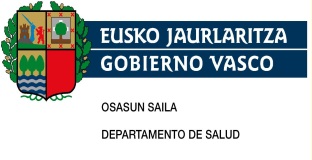 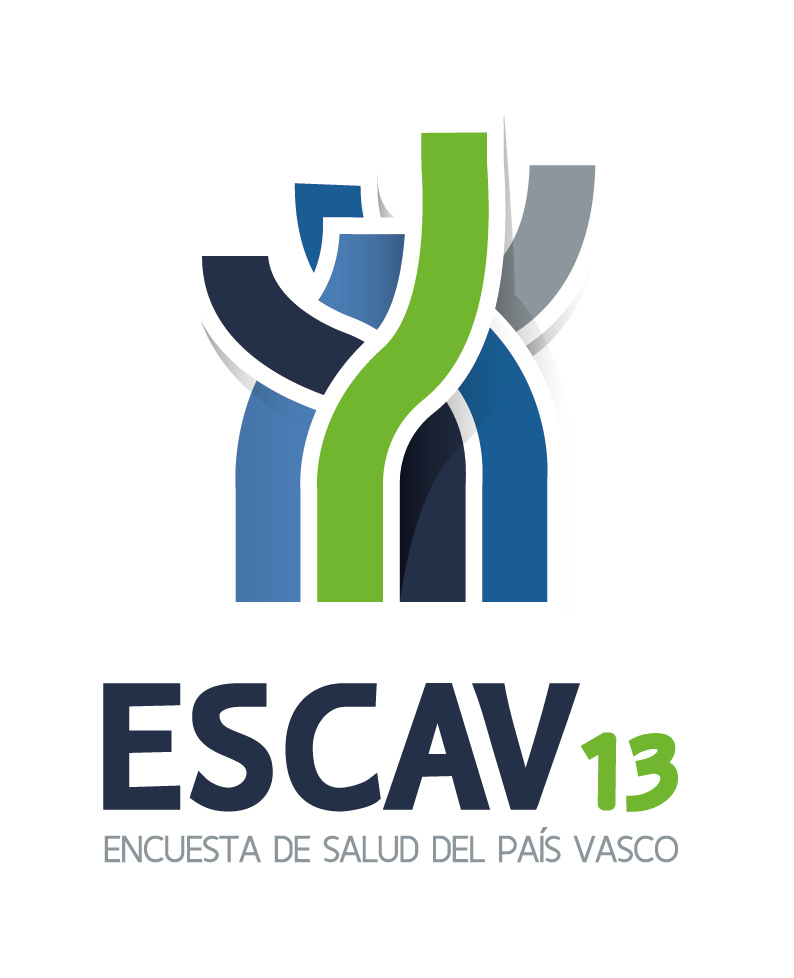 INDICETabla 1. Distribución de la población según su satisfacción con el trabajo por sexo, edad y territorio histórico	1Tabla 2. Distribución de la población según su satisfacción con el trabajo por sexo, edad y clase social	7Tabla 3. Distribución de la población según su satisfacción con el trabajo por sexo, edad y nivel de estudios	16Tabla 4. Prevalencia (%) de población que está o ha estado expuesta con mucha frecuencia a sufrir riesgos ergonómicos por sexo y edad	22Tabla 5. Prevalencia (%) de población que está o ha estado expuesta con mucha frecuencia a riesgos ergonómicos por sexo, edad y territorio histórico	23Hombres	23Mujeres	24Tabla 6. Prevalencia (%) de población que está o ha estado expuesta con mucha frecuencia a riesgos ergonómicos por sexo, edad y clase social	25Hombres	25Mujeres	26Tabla 7. Prevalencia (%) de población que está o ha estado expuesta con mucha frecuencia a riesgos ergonómicos por sexo, edad y nivel de estudios	27Hombres	27Mujeres	28Tabla 8. Prevalencia (%) de población que está o ha estado expuesta con mucha frecuencia a riesgos físicos por sexo y edad	30Tabla 9. Prevalencia (%) de población que está o ha estado expuesta con mucha frecuencia a riesgos físicos por sexo, edad y territorio histórico	31Hombres	31Mujeres	32Tabla 10. Prevalencia (%) de población que está o ha estado expuesta con mucha frecuencia a riesgos físicos por sexo, edad y clase social	33Hombres	33Mujeres	34Tabla 11. Prevalencia (%) de población que está o ha estado expuesta con mucha frecuencia a riesgos físicos por sexo, edad y nivel de estudios	35Muy satisfecho/aSatisfecho/aInsatisfecho/aMuy insatisfecho/aTotalHombresTotalCAPVN173.543557.49277.26213.565821.861HombresTotalCAPV%21,167,89,41,7100,0HombresTotalArabaN22.27782.74310.928946116.895HombresTotalAraba%19,170,89,30,8100,0HombresTotalGipuzkoaN61.219178.38724.3684.303268.278HombresTotalGipuzkoa%22,866,59,11,6100,0HombresTotalBizkaiaN90.047296.36141.9658.315436.688HombresTotalBizkaia%20,667,99,61,9100,0Hombres15-24CAPVN4.76317.3503.545.25.659Hombres15-24CAPV%18,667,613,8.100,0Hombres15-24ArabaN1469701.138.2.254Hombres15-24Araba%6,543,050,5.100,0Hombres15-24GipuzkoaN3.0436.9811.400.11.423Hombres15-24Gipuzkoa%26,661,112,3.100,0Hombres15-24BizkaiaN1.5759.4001.007.11.982Hombres15-24Bizkaia%13,178,48,4.100,0Hombres25-44CAPVN59.109218.10037.3167.541322.066Hombres25-44CAPV%18,467,711,62,3100,0Hombres25-44ArabaN7.29435.0695.49142548.279Hombres25-44Araba%15,172,611,40,9100,0Hombres25-44GipuzkoaN22.54068.62610.5962.371104.132Hombres25-44Gipuzkoa%21,665,910,22,3100,0Hombres25-44BizkaiaN29.275114.40521.2304.745169.656Hombres25-44Bizkaia%17,367,412,52,8100,0Hombres45-64CAPVN56.072208.94427.6935.511298.220Hombres45-64CAPV%18,870,19,31,8100,0Hombres45-64ArabaN7.65630.8283.71044542.640Hombres45-64Araba%18,072,38,71,0100,0Hombres45-64GipuzkoaN17.92667.3258.9521.67295.875Hombres45-64Gipuzkoa%18,770,29,31,7100,0Hombres45-64BizkaiaN30.490110.79015.0313.394159.706Hombres45-64Bizkaia%19,169,49,42,1100,0Hombres65-74CAPVN26.26060.7405.81726193.077Hombres65-74CAPV%28,265,36,20,3100,0Hombres65-74ArabaN3.1039.732108.12.943Hombres65-74Araba%24,075,20,8.100,0Hombres65-74GipuzkoaN9.76418.7022.47026131.197Hombres65-74Gipuzkoa%31,359,97,90,8100,0Hombres65-74BizkaiaN13.39332.3053.238.48.937Hombres65-74Bizkaia%27,466,06,6.100,0Hombres>=75CAPVN27.33952.3582.89025282.839Hombres>=75CAPV%33,063,23,50,3100,0Hombres>=75ArabaN4.0796.1434817610.779Hombres>=75Araba%37,857,04,50,7100,0Hombres>=75GipuzkoaN7.94616.755951.25.652Hombres>=75Gipuzkoa%31,065,33,7.100,0Hombres>=75BizkaiaN15.31429.4601.45817646.408Hombres>=75Bizkaia%33,063,53,10,4100,0MujeresTotalCAPVN153.334462.37355.4426.671677.820MujeresTotalCAPV%22,668,28,21,0100,0MujeresTotalArabaN21.21371.8039.633579103.228MujeresTotalAraba%20,569,69,30,6100,0MujeresTotalGipuzkoaN53.661153.71117.2952.319226.987MujeresTotalGipuzkoa%23,667,77,61,0100,0MujeresTotalBizkaiaN78.460236.85828.5143.773347.605MujeresTotalBizkaia%22,668,18,21,1100,0Mujeres15-24CAPVN4.28916.5981.526.22.414Mujeres15-24CAPV%19,174,16,8.100,0Mujeres15-24ArabaN7042.724543.3.971Mujeres15-24Araba%17,768,613,7.100,0Mujeres15-24GipuzkoaN8146.393290.7.496Mujeres15-24Gipuzkoa%10,985,33,9.100,0Mujeres15-24BizkaiaN2.7727.481693.10.947Mujeres15-24Bizkaia%25,368,36,3.100,0Mujeres25-44CAPVN66.260191.29725.6823.272286.512Mujeres25-44CAPV%23,166,89,01,1100,0Mujeres25-44ArabaN8.74530.1994.60341943.967Mujeres25-44Araba%19,968,710,51,0100,0Mujeres25-44GipuzkoaN23.06258.4008.0971.34390.902Mujeres25-44Gipuzkoa%25,464,28,91,5100,0Mujeres25-44BizkaiaN34.454102.69812.9821.510151.644Mujeres25-44Bizkaia%22,767,78,61,0100,0Mujeres45-64CAPVN49.206176.98022.3951.701250.282Mujeres45-64CAPV%19,770,78,90,7100,0Mujeres45-64ArabaN6.82125.7723.40616036.159Mujeres45-64Araba%18,971,39,40,4100,0Mujeres45-64GipuzkoaN16.14057.5947.53083582.099Mujeres45-64Gipuzkoa%19,770,29,21,0100,0Mujeres45-64BizkaiaN26.24493.61411.460707132.025Mujeres45-64Bizkaia%19,970,98,70,5100,0Mujeres65-74CAPVN14.60338.9703.84477258.188Mujeres65-74CAPV%25,167,06,61,3100,0Mujeres65-74ArabaN2.8687.370544.10.782Mujeres65-74Araba%26,668,45,0.100,0Mujeres65-74GipuzkoaN5.52314.4261.100.21.050Mujeres65-74Gipuzkoa%26,268,55,2.100,0Mujeres65-74BizkaiaN6.21117.1732.20077226.356Mujeres65-74Bizkaia%23,665,28,32,9100,0Mujeres>=75CAPVN18.97638.5281.99592560.424Mujeres>=75CAPV%31,463,83,31,5100,0Mujeres>=75ArabaN2.0755.737537.8.349Mujeres>=75Araba%24,968,76,4.100,0Mujeres>=75GipuzkoaN8.12216.89827914125.440Mujeres>=75Gipuzkoa%31,966,41,10,6100,0Mujeres>=75BizkaiaN8.77915.8921.17978426.635Mujeres>=75Bizkaia%33,059,74,42,9100,0AmbosTotalCAPVN326.8771.019.865132.70420.2361.499.681AmbosTotalCAPV%21,868,08,81,3100,0AmbosTotalArabaN43.490154.54720.5611.525220.123AmbosTotalAraba%19,870,29,30,7100,0AmbosTotalGipuzkoaN114.880332.09941.6646.622495.265AmbosTotalGipuzkoa%23,267,18,41,3100,0AmbosTotalBizkaiaN168.507533.21970.47912.088784.293AmbosTotalBizkaia%21,568,09,01,5100,0Ambos15-24CAPVN9.05333.9485.071.48.072Ambos15-24CAPV%18,870,610,5.100,0Ambos15-24ArabaN8493.6941.682.6.225Ambos15-24Araba%13,659,327,0.100,0Ambos15-24GipuzkoaN3.85613.3731.689.18.919Ambos15-24Gipuzkoa%20,470,78,9.100,0Ambos15-24BizkaiaN4.34716.8811.700.22.928Ambos15-24Bizkaia%19,073,67,4.100,0Ambos25-44CAPVN125.369409.39762.99810.813608.579Ambos25-44CAPV%20,667,310,41,8100,0Ambos25-44ArabaN16.03965.26810.09484492.246Ambos25-44Araba%17,470,810,90,9100,0Ambos25-44GipuzkoaN45.601127.02618.6933.714195.034Ambos25-44Gipuzkoa%23,465,19,61,9100,0Ambos25-44BizkaiaN63.729217.10334.2126.255321.299Ambos25-44Bizkaia%19,867,610,61,9100,0Ambos45-64CAPVN105.278385.92350.0887.212548.502Ambos45-64CAPV%19,270,49,11,3100,0Ambos45-64ArabaN14.47756.6007.11660578.798Ambos45-64Araba%18,471,89,00,8100,0Ambos45-64GipuzkoaN34.066124.91916.4812.507177.974Ambos45-64Gipuzkoa%19,170,29,31,4100,0Ambos45-64BizkaiaN56.734204.40426.4914.100291.730Ambos45-64Bizkaia%19,470,19,11,4100,0Ambos65-74CAPVN40.86299.7109.6611.033151.265Ambos65-74CAPV%27,065,96,40,7100,0Ambos65-74ArabaN5.97117.103652.23.726Ambos65-74Araba%25,272,12,7.100,0Ambos65-74GipuzkoaN15.28733.1283.57126152.247Ambos65-74Gipuzkoa%29,363,46,80,5100,0Ambos65-74BizkaiaN19.60449.4795.43877275.292Ambos65-74Bizkaia%26,065,77,21,0100,0Ambos>=75CAPVN46.31590.8864.8851.177143.263Ambos>=75CAPV%32,363,43,40,8100,0Ambos>=75ArabaN6.15411.8811.0187619.128Ambos>=75Araba%32,262,15,30,4100,0Ambos>=75GipuzkoaN16.06833.6531.23014151.092Ambos>=75Gipuzkoa%31,565,92,40,3100,0Ambos>=75BizkaiaN24.09345.3522.63896073.043Ambos>=75Bizkaia%33,062,13,61,3100,0Muy satisfecho/aSatisfecho/aInsatisfecho/aMuy insatisfecho/aTotalHombresTotalTotalN173.543557.39377.07313.565821.574HombresTotalTotal%21,167,89,41,7100,0HombresTotalIN31.57761.0945.48055698.708HombresTotalI%32,061,95,60,6100,0HombresTotalIIN19.83743.8873.03938267.146HombresTotalII%29,565,44,50,6100,0HombresTotalIIIN39.647114.61713.587975168.826HombresTotalIII%23,567,98,00,6100,0HombresTotalIVN73.536283.52143.14210.077410.277HombresTotalIV%17,969,110,52,5100,0HombresTotalVN8.94554.27311.8241.57476.616HombresTotalV%11,770,815,42,1100,0Hombres15-24TotalN4.76317.3503.545.25.659Hombres15-24Total%18,667,613,8.100,0Hombres15-24IN2451.221..1.466Hombres15-24I%16,783,3..100,0Hombres15-24IIN9631.983..2.946Hombres15-24II%32,767,3..100,0Hombres15-24IIIN1.674957..2.632Hombres15-24III%63,636,4..100,0Hombres15-24IVN1.6329.2692.639.13.540Hombres15-24IV%12,168,519,5.100,0Hombres15-24VN2493.920906.5.075Hombres15-24V%4,977,217,9.100,0Hombres25-44TotalN59.109218.10037.3167.541322.066Hombres25-44Total%18,467,711,62,3100,0Hombres25-44IN11.87127.6442.778.42.292Hombres25-44I%28,165,46,6.100,0Hombres25-44IIN9.63518.9551.24928930.128Hombres25-44II%32,062,94,11,0100,0Hombres25-44IIIN12.38640.4016.546.59.332Hombres25-44III%20,968,111,0.100,0Hombres25-44IVN22.020107.38120.3056.059155.765Hombres25-44IV%14,168,913,03,9100,0Hombres25-44VN3.19823.7206.4371.19434.549Hombres25-44V%9,368,718,63,5100,0Hombres45-64TotalN56.072208.84527.5045.511297.932Hombres45-64Total%18,870,19,21,8100,0Hombres45-64IN11.74123.9361.67555637.907Hombres45-64I%31,063,14,41,5100,0Hombres45-64IIN4.46017.1501.559.23.170Hombres45-64II%19,274,06,7.100,0Hombres45-64IIIN11.95946.1436.00197565.078Hombres45-64III%18,470,99,21,5100,0Hombres45-64IVN25.096104.27814.6983.600147.671Hombres45-64IV%17,070,610,02,4100,0Hombres45-64VN2.81617.3383.57238024.106Hombres45-64V%11,771,914,81,6100,0Hombres65-74TotalN26.26060.7405.81726193.077Hombres65-74Total%28,265,36,20,3100,0Hombres65-74IN5.9176.882581.13.380Hombres65-74I%44,251,44,3.100,0Hombres65-74IIN3.5722.975.946.640Hombres65-74II%53,844,8.1,4100,0Hombres65-74IIIN5.68514.4481.040.21.173Hombres65-74III%26,968,24,9.100,0Hombres65-74IVN10.73532.0373.35716746.295Hombres65-74IV%23,269,27,30,4100,0Hombres65-74VN3514.398839.5.588Hombres65-74V%6,378,715,0.100,0Hombres>=75TotalN27.33952.3582.89025282.839Hombres>=75Total%33,063,23,50,3100,0Hombres>=75IN1.8041.412447.3.663Hombres>=75I%49,338,512,2.100,0Hombres>=75IIN1.2082.824231.4.262Hombres>=75II%28,366,35,4.100,0Hombres>=75IIIN7.94312.668..20.611Hombres>=75III%38,561,5..100,0Hombres>=75IVN14.05330.5572.14325247.005Hombres>=75IV%29,965,04,60,5100,0Hombres>=75VN2.3314.89770.7.298Hombres>=75V%31,967,11,0.100,0MujeresTotalTotalN153.334462.10455.4426.671677.551MujeresTotalTotal%22,668,28,21,0100,0MujeresTotalIN27.32245.1185.19072878.358MujeresTotalI%34,957,66,60,9100,0MujeresTotalIIN29.53536.1523.43057269.690MujeresTotalII%42,451,94,90,8100,0MujeresTotalIIIN39.457124.03014.8041.703179.994MujeresTotalIII%21,968,98,20,9100,0MujeresTotalIVN39.991162.13718.8922.107223.127MujeresTotalIV%17,972,78,50,9100,0MujeresTotalVN17.02994.66613.1271.561126.382MujeresTotalV%13,574,910,41,2100,0Mujeres15-24TotalN4.28916.5981.526.22.414Mujeres15-24Total%19,174,16,8.100,0Mujeres15-24IN1.0661.523..2.589Mujeres15-24I%41,258,8..100,0Mujeres15-24IIN2631.692..1.955Mujeres15-24II%13,586,5..100,0Mujeres15-24IIIN3353.325215.3.875Mujeres15-24III%8,785,85,5.100,0Mujeres15-24IVN2.0597.279833.10.171Mujeres15-24IV%20,271,68,2.100,0Mujeres15-24VN5662.778478.3.823Mujeres15-24V%14,872,712,5.100,0Mujeres25-44TotalN66.260191.02825.6823.272286.243Mujeres25-44Total%23,166,79,01,1100,0Mujeres25-44IN15.65823.0642.97542942.126Mujeres25-44I%37,254,87,11,0100,0Mujeres25-44IIN17.97114.3391.81431434.438Mujeres25-44II%52,241,65,30,9100,0Mujeres25-44IIIN10.99054.2417.93980973.978Mujeres25-44III%14,973,310,71,1100,0Mujeres25-44IVN14.55271.7489.2171.35996.877Mujeres25-44IV%15,074,19,51,4100,0Mujeres25-44VN7.08927.6363.73836138.823Mujeres25-44V%18,371,29,60,9100,0Mujeres45-64TotalN49.206176.98022.3951.701250.282Mujeres45-64Total%19,770,78,90,7100,0Mujeres45-64IN8.67517.1362.21529928.325Mujeres45-64I%30,660,57,81,1100,0Mujeres45-64IIN6.89815.5271.5027624.003Mujeres45-64II%28,764,76,30,3100,0Mujeres45-64IIIN18.22049.0175.98289474.113Mujeres45-64III%24,666,18,11,2100,0Mujeres45-64IVN10.11555.0246.58435972.082Mujeres45-64IV%14,076,39,10,5100,0Mujeres45-64VN5.29840.2756.1137451.760Mujeres45-64V%10,277,811,80,1100,0Mujeres65-74TotalN14.60338.9703.84477258.188Mujeres65-74Total%25,167,06,61,3100,0Mujeres65-74IN1.1532.023..3.176Mujeres65-74I%36,363,7..100,0Mujeres65-74IIN1.3222.0561141823.675Mujeres65-74II%36,055,93,15,0100,0Mujeres65-74IIIN4.6319.223669.14.523Mujeres65-74III%31,963,54,6.100,0Mujeres65-74IVN5.69014.1561.64610521.596Mujeres65-74IV%26,365,57,60,5100,0Mujeres65-74VN1.80611.5121.41548515.217Mujeres65-74V%11,975,69,33,2100,0Mujeres>=75TotalN18.97638.5281.99592560.424Mujeres>=75Total%31,463,83,31,5100,0Mujeres>=75IN7701.372..2.142Mujeres>=75I%36,064,0..100,0Mujeres>=75IIN3.0802.538..5.618Mujeres>=75II%54,845,2..100,0Mujeres>=75IIIN5.2818.224..13.504Mujeres>=75III%39,160,9..100,0Mujeres>=75IVN7.57413.92961228522.400Mujeres>=75IV%33,862,22,71,3100,0Mujeres>=75VN2.27112.4651.38364016.759Mujeres>=75V%13,574,48,33,8100,0AmbosTotalTotalN326.8771.019.496132.51520.2361.499.124AmbosTotalTotal%21,868,08,81,3100,0AmbosTotalIN58.899106.21310.6701.284177.066AmbosTotalI%33,360,06,00,7100,0AmbosTotalIIN49.37380.0396.469955136.836AmbosTotalII%36,158,54,70,7100,0AmbosTotalIIIN79.104238.64728.3922.678348.820AmbosTotalIII%22,768,48,10,8100,0AmbosTotalIVN113.527445.65862.03412.184633.403AmbosTotalIV%17,970,49,81,9100,0AmbosTotalVN25.974148.93924.9513.135202.998AmbosTotalV%12,873,412,31,5100,0Ambos15-24TotalN9.05333.9485.071.48.072Ambos15-24Total%18,870,610,5.100,0Ambos15-24IN1.3102.744..4.055Ambos15-24I%32,367,7..100,0Ambos15-24IIN1.2263.676..4.902Ambos15-24II%25,075,0..100,0Ambos15-24IIIN2.0104.282215.6.507Ambos15-24III%30,965,83,3.100,0Ambos15-24IVN3.69116.5483.472.23.712Ambos15-24IV%15,669,814,6.100,0Ambos15-24VN8156.6981.384.8.898Ambos15-24V%9,275,315,6.100,0Ambos25-44TotalN125.369409.12862.99810.813608.309Ambos25-44Total%20,667,310,41,8100,0Ambos25-44IN27.52950.7085.75242984.418Ambos25-44I%32,660,16,80,5100,0Ambos25-44IIN27.60633.2943.06360364.566Ambos25-44II%42,851,64,70,9100,0Ambos25-44IIIN23.37694.64214.485809133.311Ambos25-44III%17,571,010,90,6100,0Ambos25-44IVN36.573179.12929.5237.418252.642Ambos25-44IV%14,570,911,72,9100,0Ambos25-44VN10.28651.35610.1751.55573.372Ambos25-44V%14,070,013,92,1100,0Ambos45-64TotalN105.278385.82449.9007.212548.215Ambos45-64Total%19,270,49,11,3100,0Ambos45-64IN20.41541.0723.89085566.232Ambos45-64I%30,862,05,91,3100,0Ambos45-64IIN11.35832.6773.0617647.172Ambos45-64II%24,169,36,50,2100,0Ambos45-64IIIN30.17995.16011.9831.869139.191Ambos45-64III%21,768,48,61,3100,0Ambos45-64IVN35.211159.30221.2813.958219.753Ambos45-64IV%16,072,59,71,8100,0Ambos45-64VN8.11457.6139.68545475.866Ambos45-64V%10,775,912,80,6100,0Ambos65-74TotalN40.86299.7109.6611.033151.265Ambos65-74Total%27,065,96,40,7100,0Ambos65-74IN7.0708.905581.16.556Ambos65-74I%42,753,83,5.100,0Ambos65-74IIN4.8945.03111427610.315Ambos65-74II%47,448,81,12,7100,0Ambos65-74IIIN10.31623.6711.709.35.696Ambos65-74III%28,966,34,8.100,0Ambos65-74IVN16.42546.1925.00227267.892Ambos65-74IV%24,268,07,40,4100,0Ambos65-74VN2.15715.9102.25448520.806Ambos65-74V%10,476,510,82,3100,0Ambos>=75TotalN46.31590.8864.8851.177143.263Ambos>=75Total%32,363,43,40,8100,0Ambos>=75IN2.5752.784447.5.805Ambos>=75I%44,448,07,7.100,0Ambos>=75IIN4.2885.362231.9.881Ambos>=75II%43,454,32,3.100,0Ambos>=75IIIN13.22320.892..34.115Ambos>=75III%38,861,2..100,0Ambos>=75IVN21.62644.4862.75553769.405Ambos>=75IV%31,264,14,00,8100,0Ambos>=75VN4.60217.3621.45364024.057Ambos>=75V%19,172,26,02,7100,0Muy satisfecho/aSatisfecho/aInsatisfecho/aMuy insatisfecho/aTotalHombresTotalTotalN173.543557.49277.26213.565821.861HombresTotalTotal%21,167,89,41,7100,0HombresTotalSin estudios, primariaN38.858140.17113.4182.489194.936HombresTotalSin estudios, primaria%19,971,96,91,3100,0HombresTotalSecundaria, inferiorN24.70095.43315.7781.753137.663HombresTotalSecundaria, inferior%17,969,311,51,3100,0HombresTotalSecundaria, superiorN65.207215.12936.4958.181325.012HombresTotalSecundaria, superior%20,166,211,22,5100,0HombresTotalTerciariaN44.778106.75911.5711.142164.250HombresTotalTerciaria%27,365,07,00,7100,0Hombres15-24TotalN4.76317.3503.545.25.659Hombres15-24Total%18,667,613,8.100,0Hombres15-24Sin estudios, primariaN4881.104..1.592Hombres15-24Sin estudios, primaria%30,769,3..100,0Hombres15-24Secundaria, inferiorN6993.1431.496.5.338Hombres15-24Secundaria, inferior%13,158,928,0.100,0Hombres15-24Secundaria, superiorN2.07710.8042.049.14.930Hombres15-24Secundaria, superior%13,972,413,7.100,0Hombres15-24TerciariaN1.4992.300..3.799Hombres15-24Terciaria%39,560,5..100,0Hombres25-44TotalN59.109218.10037.3167.541322.066Hombres25-44Total%18,467,711,62,3100,0Hombres25-44Sin estudios, primariaN2.35526.6304.72489434.603Hombres25-44Sin estudios, primaria%6,877,013,72,6100,0Hombres25-44Secundaria, inferiorN7.01236.5475.5801.65950.798Hombres25-44Secundaria, inferior%13,871,911,03,3100,0Hombres25-44Secundaria, superiorN31.420102.60621.0934.401159.519Hombres25-44Secundaria, superior%19,764,313,22,8100,0Hombres25-44TerciariaN18.32252.3185.91958677.146Hombres25-44Terciaria%23,867,87,70,8100,0Hombres45-64TotalN56.072208.94427.6935.511298.220Hombres45-64Total%18,870,19,31,8100,0Hombres45-64Sin estudios, primariaN11.47751.5315.1271.17569.309Hombres45-64Sin estudios, primaria%16,674,37,41,7100,0Hombres45-64Secundaria, inferiorN9.74336.2236.237.52.204Hombres45-64Secundaria, inferior%18,769,411,9.100,0Hombres45-64Secundaria, superiorN19.07280.89211.7923.780115.536Hombres45-64Secundaria, superior%16,570,010,23,3100,0Hombres45-64TerciariaN15.78040.2974.53755661.170Hombres45-64Terciaria%25,865,97,40,9100,0Hombres65-74TotalN26.26060.7405.81726193.077Hombres65-74Total%28,265,36,20,3100,0Hombres65-74Sin estudios, primariaN8.13026.0442.31816736.659Hombres65-74Sin estudios, primaria%22,271,06,30,5100,0Hombres65-74Secundaria, inferiorN3.21510.9981.9859416.291Hombres65-74Secundaria, inferior%19,767,512,20,6100,0Hombres65-74Secundaria, superiorN8.99515.196820.25.012Hombres65-74Secundaria, superior%36,060,83,3.100,0Hombres65-74TerciariaN5.9198.502694.15.115Hombres65-74Terciaria%39,256,24,6.100,0Hombres>=75TotalN27.33952.3582.89025282.839Hombres>=75Total%33,063,23,50,3100,0Hombres>=75Sin estudios, primariaN16.40834.8631.25025252.773Hombres>=75Sin estudios, primaria%31,166,12,40,5100,0Hombres>=75Secundaria, inferiorN4.0318.522478.13.031Hombres>=75Secundaria, inferior%30,965,43,7.100,0Hombres>=75Secundaria, superiorN3.6435.631742.10.016Hombres>=75Secundaria, superior%36,456,27,4.100,0Hombres>=75TerciariaN3.2583.342420.7.020Hombres>=75Terciaria%46,447,66,0.100,0MujeresTotalTotalN153.334462.37355.4426.671677.820MujeresTotalTotal%22,668,28,21,0100,0MujeresTotalSin estudios, primariaN29.572100.94911.9502.086144.557MujeresTotalSin estudios, primaria%20,569,88,31,4100,0MujeresTotalSecundaria, inferiorN16.07282.0117.605980106.667MujeresTotalSecundaria, inferior%15,176,97,10,9100,0MujeresTotalSecundaria, superiorN47.499163.17920.6431.758233.079MujeresTotalSecundaria, superior%20,470,08,90,8100,0MujeresTotalTerciariaN60.191116.23515.2451.847193.517MujeresTotalTerciaria%31,160,17,91,0100,0Mujeres15-24TotalN4.28916.5981.526.22.414Mujeres15-24Total%19,174,16,8.100,0Mujeres15-24Sin estudios, primariaN1631.711..1.874Mujeres15-24Sin estudios, primaria%8,791,3..100,0Mujeres15-24Secundaria, inferiorN1632.774..2.937Mujeres15-24Secundaria, inferior%5,694,4..100,0Mujeres15-24Secundaria, superiorN2.0766.815563.9.455Mujeres15-24Secundaria, superior%22,072,16,0.100,0Mujeres15-24TerciariaN1.8875.298963.8.148Mujeres15-24Terciaria%23,265,011,8.100,0Mujeres25-44TotalN66.260191.29725.6823.272286.512Mujeres25-44Total%23,166,89,01,1100,0Mujeres25-44Sin estudios, primariaN2.80113.6462.7261.08620.260Mujeres25-44Sin estudios, primaria%13,867,413,55,4100,0Mujeres25-44Secundaria, inferiorN4.01525.5983.484.33.097Mujeres25-44Secundaria, inferior%12,177,310,5.100,0Mujeres25-44Secundaria, superiorN22.29784.03611.091824118.247Mujeres25-44Secundaria, superior%18,971,19,40,7100,0Mujeres25-44TerciariaN37.14768.0178.3821.363114.908Mujeres25-44Terciaria%32,359,27,31,2100,0Mujeres45-64TotalN49.206176.98022.3951.701250.282Mujeres45-64Total%19,770,78,90,7100,0Mujeres45-64Sin estudios, primariaN7.41439.3434.7218651.564Mujeres45-64Sin estudios, primaria%14,476,39,20,2100,0Mujeres45-64Secundaria, inferiorN7.01034.1323.08330144.526Mujeres45-64Secundaria, inferior%15,776,76,90,7100,0Mujeres45-64Secundaria, superiorN18.26266.1808.69183093.964Mujeres45-64Secundaria, superior%19,470,49,20,9100,0Mujeres45-64TerciariaN16.51937.3255.90048460.228Mujeres45-64Terciaria%27,462,09,80,8100,0Mujeres65-74TotalN14.60338.9703.84477258.188Mujeres65-74Total%25,167,06,61,3100,0Mujeres65-74Sin estudios, primariaN7.19921.9752.76048532.419Mujeres65-74Sin estudios, primaria%22,267,88,51,5100,0Mujeres65-74Secundaria, inferiorN2.3059.96787818213.333Mujeres65-74Secundaria, inferior%17,374,86,61,4100,0Mujeres65-74Secundaria, superiorN2.6313.8802051056.822Mujeres65-74Secundaria, superior%38,656,93,01,5100,0Mujeres65-74TerciariaN2.4673.147..5.614Mujeres65-74Terciaria%43,956,1..100,0Mujeres>=75TotalN18.97638.5281.99592560.424Mujeres>=75Total%31,463,83,31,5100,0Mujeres>=75Sin estudios, primariaN11.99524.2741.74242938.440Mujeres>=75Sin estudios, primaria%31,263,14,51,1100,0Mujeres>=75Secundaria, inferiorN2.5789.54016049712.774Mujeres>=75Secundaria, inferior%20,274,71,23,9100,0Mujeres>=75Secundaria, superiorN2.2322.26793.4.592Mujeres>=75Secundaria, superior%48,649,42,0.100,0Mujeres>=75TerciariaN2.1712.447..4.618Mujeres>=75Terciaria%47,053,0..100,0AmbosTotalTotalN326.8771.019.865132.70420.2361.499.681AmbosTotalTotal%21,868,08,81,3100,0AmbosTotalSin estudios, primariaN68.431241.12025.3684.574339.493AmbosTotalSin estudios, primaria%20,271,07,51,3100,0AmbosTotalSecundaria, inferiorN40.771177.44323.3822.733244.330AmbosTotalSecundaria, inferior%16,772,69,61,1100,0AmbosTotalSecundaria, superiorN112.707378.30857.1389.939558.092AmbosTotalSecundaria, superior%20,267,810,21,8100,0AmbosTotalTerciariaN104.969222.99426.8152.989357.767AmbosTotalTerciaria%29,362,37,50,8100,0Ambos15-24TotalN9.05333.9485.071.48.072Ambos15-24Total%18,870,610,5.100,0Ambos15-24Sin estudios, primariaN6512.814..3.466Ambos15-24Sin estudios, primaria%18,881,2..100,0Ambos15-24Secundaria, inferiorN8625.9171.496.8.275Ambos15-24Secundaria, inferior%10,471,518,1.100,0Ambos15-24Secundaria, superiorN4.15317.6192.612.24.384Ambos15-24Secundaria, superior%17,072,310,7.100,0Ambos15-24TerciariaN3.3867.598963.11.947Ambos15-24Terciaria%28,363,68,1.100,0Ambos25-44TotalN125.369409.39762.99810.813608.579Ambos25-44Total%20,667,310,41,8100,0Ambos25-44Sin estudios, primariaN5.15640.2767.4501.98154.863Ambos25-44Sin estudios, primaria%9,473,413,63,6100,0Ambos25-44Secundaria, inferiorN11.02762.1459.0641.65983.895Ambos25-44Secundaria, inferior%13,174,110,82,0100,0Ambos25-44Secundaria, superiorN53.717186.64132.1835.225277.767Ambos25-44Secundaria, superior%19,367,211,61,9100,0Ambos25-44TerciariaN55.469120.33514.3011.949192.054Ambos25-44Terciaria%28,962,77,41,0100,0Ambos45-64TotalN105.278385.92350.0887.212548.502Ambos45-64Total%19,270,49,11,3100,0Ambos45-64Sin estudios, primariaN18.89190.8749.8481.261120.873Ambos45-64Sin estudios, primaria%15,675,28,11,0100,0Ambos45-64Secundaria, inferiorN16.75370.3559.32030196.730Ambos45-64Secundaria, inferior%17,372,79,60,3100,0Ambos45-64Secundaria, superiorN37.334147.07320.4834.610209.500Ambos45-64Secundaria, superior%17,870,29,82,2100,0Ambos45-64TerciariaN32.29977.62210.4371.040121.399Ambos45-64Terciaria%26,663,98,60,9100,0Ambos65-74TotalN40.86299.7109.6611.033151.265Ambos65-74Total%27,065,96,40,7100,0Ambos65-74Sin estudios, primariaN15.32948.0195.07865269.078Ambos65-74Sin estudios, primaria%22,269,57,40,9100,0Ambos65-74Secundaria, inferiorN5.52020.9652.86327629.624Ambos65-74Secundaria, inferior%18,670,89,70,9100,0Ambos65-74Secundaria, superiorN11.62719.0771.02510531.833Ambos65-74Secundaria, superior%36,559,93,20,3100,0Ambos65-74TerciariaN8.38611.649694.20.729Ambos65-74Terciaria%40,556,23,3.100,0Ambos>=75TotalN46.31590.8864.8851.177143.263Ambos>=75Total%32,363,43,40,8100,0Ambos>=75Sin estudios, primariaN28.40359.1372.99268091.213Ambos>=75Sin estudios, primaria%31,164,83,30,7100,0Ambos>=75Secundaria, inferiorN6.60918.06263849725.805Ambos>=75Secundaria, inferior%25,670,02,51,9100,0Ambos>=75Secundaria, superiorN5.8757.898835.14.608Ambos>=75Secundaria, superior%40,254,15,7.100,0Ambos>=75TerciariaN5.4285.790420.11.638Ambos>=75Terciaria%46,649,73,6.100,0HombresHombresHombresHombresHombresHombresMujeresMujeresMujeresMujeresMujeresMujeresTotal15-2425-4445-6465-74>=75Total15-2425-4445-6465-74>=75permanecer mucho tiempo de pie63,975,265,560,761,767,863,866,061,064,170,668,6en postura difícil, incómoda o cansada largo tiempo36,336,336,235,134,443,030,938,630,629,630,934,2desplazamientos a pie largos y frecuentes24,623,525,425,021,324,420,218,621,020,117,419,9llevar o desplazar cargas pesadas22,318,024,920,418,624,813,39,012,613,815,413,8vibraciones o sacudidas11,07,511,910,811,09,12,64,53,32,03,20,6trabajar mirando pantalla de ordenador28,622,533,031,924,95,531,727,540,734,07,54,1prestar concentración/atención continua75,564,178,077,173,265,865,371,569,565,458,849,4movimientos repetitivos65,265,569,364,058,760,666,874,766,967,365,462,7HombresTotalTotalTotal15-2415-2415-2425-4425-4425-44HombresArabaGipuzkoaBizkaiaArabaGipuzkoaBizkaiaArabaGipuzkoaBizkaiapermanecer mucho tiempo de pie67,566,361,387,269,478,470,069,461,8en postura difícil, incómoda o cansada largo tiempo38,034,636,968,035,331,237,632,338,3desplazamientos a pie largos y frecuentes24,028,322,525,631,215,725,529,722,7llevar o desplazar cargas pesadas18,125,121,89,214,423,018,927,824,8vibraciones o sacudidas6,79,912,80,08,28,26,711,813,5trabajar mirando pantalla de ordenador30,430,127,29,420,227,235,434,831,2prestar concentración/atención continua71,477,075,630,070,364,675,077,379,3movimientos repetitivos63,865,665,344,475,360,264,066,272,745-6445-6445-6465-7465-7465-74>=75>=75>=75ArabaGipuzkoaBizkaiaArabaGipuzkoaBizkaiaArabaGipuzkoaBizkaiapermanecer mucho tiempo de pie63,262,259,066,563,359,470,871,465,1en postura difícil, incómoda o cansada largo tiempo33,934,835,743,731,833,743,446,740,9desplazamientos a pie largos y frecuentes23,229,023,025,120,121,119,328,423,3llevar o desplazar cargas pesadas16,424,419,119,319,917,721,828,123,7vibraciones o sacudidas6,39,912,55,05,516,211,28,39,0trabajar mirando pantalla de ordenador35,434,029,819,524,426,66,57,74,1prestar concentración/atención continua74,080,475,962,474,475,364,469,963,9movimientos repetitivos66,267,861,160,959,957,361,257,562,1MujeresTotalTotalTotal15-2415-2415-2425-4425-4425-44MujeresArabaGipuzkoaBizkaiaArabaGipuzkoaBizkaiaArabaGipuzkoaBizkaiapermanecer mucho tiempo de pie65,766,661,476,966,162,161,965,957,7en postura difícil, incómoda o cansada largo tiempo30,131,830,539,235,540,527,131,631,1desplazamientos a pie largos y frecuentes18,925,317,225,417,316,918,129,216,9llevar o desplazar cargas pesadas13,415,611,717,07,57,111,716,910,2vibraciones o sacudidas2,72,02,90,04,06,53,82,43,7trabajar mirando pantalla de ordenador32,629,233,030,023,529,341,938,741,5prestar concentración/atención continua60,564,267,546,074,578,773,666,769,9movimientos repetitivos61,068,267,651,680,379,264,967,467,245-6445-6445-6465-7465-7465-74>=75>=75>=75ArabaGipuzkoaBizkaiaArabaGipuzkoaBizkaiaArabaGipuzkoaBizkaiapermanecer mucho tiempo de pie65,066,862,271,870,770,075,365,169,8en postura difícil, incómoda o cansada largo tiempo28,329,630,030,334,828,249,136,427,4desplazamientos a pie largos y frecuentes20,523,218,014,221,815,119,123,217,0llevar o desplazar cargas pesadas13,315,313,017,016,713,716,613,712,9vibraciones o sacudidas2,51,72,02,12,04,60,00,80,6trabajar mirando pantalla de ordenador36,732,534,25,46,98,92,55,03,7prestar concentración/atención continua58,064,867,843,663,561,230,651,153,7movimientos repetitivos61,470,067,355,369,566,350,260,768,6HombresTotalTotalTotalTotalTotalTotalTotalTotalTotalTotal15-2415-2415-2415-2415-2415-2415-2415-2415-2415-2415-2415-2415-2415-2415-2415-2425-4425-4425-4425-4425-4425-4425-4425-4425-4425-4425-4425-4425-4425-4425-44HombresIIIIIIIIIIIIIVIVVVIIIIIIIIIIIIIIIIIIIIVIVIVVVVIIIIIIIIIIIIIIIIIIIVIVIVVVVpermanecer mucho tiempo de pie29,429,447,047,052,652,675,775,784,184,140,640,640,640,658,558,558,539,039,039,086,286,286,284,384,384,327,327,327,341,641,641,651,851,851,880,480,480,489,889,889,8en postura difícil, incómoda o cansada largo tiempo11,111,119,419,428,828,846,146,147,647,60,00,00,00,00,00,00,030,830,830,843,543,543,551,351,351,311,611,611,620,420,420,428,728,728,746,046,046,049,249,249,2desplazamientos a pie largos y frecuentes13,213,212,812,823,823,828,028,033,133,10,00,00,00,07,27,27,230,830,830,820,920,920,942,742,742,710,910,910,913,613,613,623,023,023,030,930,930,932,532,532,5llevar o desplazar cargas pesadas2,72,710,010,017,717,728,828,834,234,20,00,00,00,00,00,00,030,830,830,812,612,612,641,241,241,22,22,22,27,77,77,720,220,220,233,833,833,835,535,535,5vibraciones o sacudidas1,71,75,55,55,95,915,915,912,512,50,00,00,00,00,00,00,00,00,00,07,97,97,916,716,716,71,91,91,94,44,44,48,08,08,018,318,318,39,19,19,1trabajar mirando pantalla de ordenador73,173,157,557,542,942,911,511,55,95,9100,0100,0100,0100,048,848,848,861,261,261,25,05,05,011,711,711,780,680,680,666,866,866,849,949,949,913,613,613,63,73,73,7prestar concentración/atención continua88,688,680,680,672,472,475,075,063,263,283,383,383,383,348,348,348,386,386,386,361,461,461,463,663,663,691,591,591,584,684,684,674,674,674,676,376,376,369,469,469,4movimientos repetitivos51,051,054,154,160,060,070,970,974,074,036,836,836,836,858,158,158,172,272,272,262,862,862,882,182,182,155,055,055,057,357,357,363,563,563,575,675,675,678,778,778,745-6445-6445-6445-6445-6445-6445-6445-6445-6445-6465-7465-7465-7465-7465-7465-7465-7465-7465-7465-7465-7465-7465-7465-74>=75>=75>=75>=75>=75>=75>=75>=75>=75>=75>=75>=75>=75>=75>=75IIIIIIIIIIIIIVIVVVIIIIIIIIIIIIIIIIIIVIVIVVVVIIIIIIIIIIIIIIIIIIIVIVIVVVVpermanecer mucho tiempo de pie31,631,643,343,351,251,271,571,581,781,726,526,563,563,563,557,657,657,671,871,871,875,775,775,736,836,836,871,471,471,455,955,955,974,674,674,671,571,571,5en postura difícil, incómoda o cansada largo tiempo11,911,918,218,227,027,045,445,446,846,810,410,421,221,221,229,529,529,544,844,844,840,040,040,04,04,04,029,329,329,333,933,933,950,850,850,846,346,346,3desplazamientos a pie largos y frecuentes15,915,912,512,527,227,226,826,834,434,416,116,111,611,611,617,717,717,724,524,524,532,832,832,87,67,67,614,414,414,421,021,021,027,927,927,925,125,125,1llevar o desplazar cargas pesadas3,13,110,910,914,014,026,726,736,436,43,13,15,65,65,617,417,417,424,824,824,824,624,624,64,04,04,034,434,434,420,820,820,827,527,527,523,623,623,6vibraciones o sacudidas1,11,16,76,74,84,815,615,616,616,62,42,44,34,34,39,09,09,015,115,115,113,913,913,93,33,33,313,613,613,61,31,31,312,212,212,210,810,810,8trabajar mirando pantalla de ordenador73,673,659,559,547,447,413,913,99,19,160,960,944,044,044,036,836,836,88,48,48,47,57,57,516,416,416,48,58,58,512,812,812,82,12,12,10,00,00,0prestar concentración/atención continua87,887,881,181,175,075,077,277,261,161,186,086,077,977,977,968,968,968,973,573,573,551,051,051,073,673,673,676,476,476,459,859,859,869,369,369,349,749,749,7movimientos repetitivos48,648,653,753,758,958,970,070,074,674,648,848,851,251,251,257,957,957,962,962,962,959,159,159,142,642,642,635,235,235,253,953,953,968,068,068,055,555,555,5MujeresMujeresTotalTotalTotalTotalTotalTotalTotalTotalTotalTotal15-2415-2415-2415-2415-2415-2415-2415-2415-2415-2415-2415-2415-2415-2425-4425-4425-4425-4425-4425-4425-4425-4425-4425-4425-4425-4425-4425-4425-44MujeresMujeresIIIIIIIIIIIIIVIVVVIIIIIIIIIIIIIIIIIIVIVIVVVVIIIIIIIIIIIIIIIIIIIVIVIVVVVpermanecer mucho tiempo de piepermanecer mucho tiempo de pie38,238,263,463,435,335,381,981,988,588,538,138,182,782,782,735,635,635,684,784,784,757,557,557,536,036,036,058,458,458,431,431,431,485,285,285,285,985,985,9en postura difícil, incómoda o cansada largo tiempoen postura difícil, incómoda o cansada largo tiempo18,418,421,321,321,121,140,940,940,240,224,924,913,513,513,523,923,923,948,748,748,748,748,748,722,122,122,126,326,326,319,319,319,341,841,841,837,637,637,6desplazamientos a pie largos y frecuentesdesplazamientos a pie largos y frecuentes11,011,021,821,812,212,226,226,225,825,88,68,615,515,515,518,318,318,320,720,720,721,321,321,310,810,810,823,623,623,68,58,58,530,430,430,430,230,230,2llevar o desplazar cargas pesadasllevar o desplazar cargas pesadas5,75,79,09,06,46,420,320,317,617,60,00,010,010,010,00,00,00,010,210,210,220,220,220,26,46,46,49,79,79,73,13,13,121,221,221,218,318,318,3vibraciones o sacudidasvibraciones o sacudidas2,22,22,62,62,32,33,03,02,52,50,00,015,515,515,50,00,00,03,73,73,78,88,88,81,91,91,92,82,82,82,42,42,44,44,44,44,24,24,2trabajar mirando pantalla de ordenadortrabajar mirando pantalla de ordenador67,467,439,639,659,059,011,211,22,42,452,852,832,932,932,979,779,779,76,36,36,311,011,011,075,475,475,441,641,641,670,270,270,217,717,717,73,53,53,5prestar concentración/atención continuaprestar concentración/atención continua82,282,273,573,574,974,961,361,343,843,861,461,490,090,090,081,681,681,669,169,169,164,964,964,982,882,882,873,973,973,979,879,879,862,862,862,847,947,947,9movimientos repetitivosmovimientos repetitivos46,646,652,852,868,868,872,872,873,673,656,056,060,360,360,366,966,966,977,177,177,196,296,296,248,748,748,749,449,449,470,570,570,575,475,475,473,873,873,845-6445-6445-6445-6445-6445-6445-6445-6445-6445-6465-7465-7465-7465-7465-7465-7465-7465-7465-7465-7465-7465-7465-7465-74>=75>=75>=75>=75>=75>=75>=75>=75>=75>=75>=75>=75>=75>=75>=75IIIIIIIIIIIIIVIVVVIIIIIIIIIIIIIIIIIIVIVIVVVVIIIIIIIIIIIIIIIIIIIVIVIVVVVpermanecer mucho tiempo de piepermanecer mucho tiempo de pie38,838,863,063,032,932,984,184,195,295,258,658,679,179,179,151,351,351,373,573,573,585,585,585,541,841,841,878,978,978,952,352,352,367,267,267,283,683,683,6en postura difícil, incómoda o cansada largo tiempoen postura difícil, incómoda o cansada largo tiempo13,513,516,616,621,021,041,941,939,839,820,320,311,511,511,518,918,918,939,039,039,037,837,837,80,00,00,020,720,720,732,832,832,831,631,631,647,747,747,7desplazamientos a pie largos y frecuentesdesplazamientos a pie largos y frecuentes11,511,521,121,111,811,825,225,228,928,914,814,810,710,710,714,514,514,523,223,223,213,913,913,95,75,75,722,822,822,829,829,829,816,316,316,317,517,517,5llevar o desplazar cargas pesadasllevar o desplazar cargas pesadas6,26,27,67,66,36,323,323,318,418,40,00,010,410,410,414,714,714,717,617,617,617,517,517,50,00,00,09,59,59,517,517,517,514,314,314,313,213,213,2vibraciones o sacudidasvibraciones o sacudidas3,23,22,32,32,22,21,71,71,11,10,00,00,00,00,05,05,05,03,83,83,82,12,12,10,00,00,00,00,00,00,00,00,00,40,40,41,71,71,7trabajar mirando pantalla de ordenadortrabajar mirando pantalla de ordenador67,367,349,749,763,363,38,48,42,22,219,219,23,13,13,121,821,821,81,71,71,70,70,70,70,00,00,010,410,410,48,88,88,83,13,13,10,00,00,0prestar concentración/atención continuaprestar concentración/atención continua85,085,075,875,876,576,558,958,943,143,189,389,364,564,564,567,267,267,262,862,862,837,337,337,346,646,646,661,461,461,445,945,945,957,757,757,737,637,637,6movimientos repetitivosmovimientos repetitivos45,545,553,453,469,369,369,969,979,279,240,040,052,752,752,763,563,563,575,275,275,261,861,861,818,418,418,468,268,268,263,063,063,066,666,666,661,261,261,2HombresTotalTotalTotalTotal15-2415-2415-2415-24Sin estudios, primariaSecundaria, inferiorSecundaria, superiorTerciariaSin estudios, primariaSecundaria, inferiorSecundaria, superiorTerciariapermanecer mucho tiempo de pie75,773,868,133,1100,086,075,448,6en postura difícil, incómoda o cansada largo tiempo49,546,036,711,868,245,536,58,7desplazamientos a pie largos y frecuentes26,131,726,612,942,739,118,512,9llevar o desplazar cargas pesadas33,031,621,04,647,516,719,80,0vibraciones o sacudidas13,416,211,91,915,70,011,20,0trabajar mirando pantalla de ordenador6,69,229,070,10,00,025,651,4prestar concentración/atención continua67,172,976,086,6100,046,065,270,4movimientos repetitivos68,972,966,551,584,659,265,765,725-4425-4425-4425-4445-6445-6445-6445-64Sin estudios, primariaSecundaria, inferiorSecundaria, superiorTerciariaSin estudios, primariaSecundaria, inferiorSecundaria, superiorTerciariapermanecer mucho tiempo de pie85,176,074,631,175,770,460,934,8en postura difícil, incómoda o cansada largo tiempo52,945,441,911,048,648,432,813,0desplazamientos a pie largos y frecuentes25,737,328,211,426,527,128,115,5llevar o desplazar cargas pesadas38,138,227,45,035,229,815,74,7vibraciones o sacudidas12,020,413,82,615,415,910,71,2trabajar mirando pantalla de ordenador6,910,225,675,09,312,233,172,2prestar concentración/atención continua66,471,976,889,872,674,176,785,5movimientos repetitivos73,081,371,854,571,470,464,149,865-7465-7465-7465-74>=75>=75>=75>=75Sin estudios, primariaSecundaria, inferiorSecundaria, superiorTerciariaSin estudios, primariaSecundaria, inferiorSecundaria, superiorTerciariapermanecer mucho tiempo de pie68,874,361,830,873,573,651,437,7en postura difícil, incómoda o cansada largo tiempo45,644,126,010,950,641,525,313,7desplazamientos a pie largos y frecuentes26,125,717,012,125,432,420,57,2llevar o desplazar cargas pesadas28,328,08,32,329,723,613,47,2vibraciones o sacudidas14,613,89,52,210,911,32,90,0trabajar mirando pantalla de ordenador7,15,238,267,02,81,817,915,5prestar concentración/atención continua63,779,074,388,061,674,974,967,2movimientos repetitivos65,368,851,144,264,860,750,842,4MujeresTotalTotalTotalTotal15-2415-2415-2415-24MujeresSin estudios, primariaSecundaria, inferiorSecundaria, superiorTerciariaSin estudios, primariaSecundaria, inferiorSecundaria, superiorTerciariapermanecer mucho tiempo de pie80,378,063,643,933,982,672,460,1en postura difícil, incómoda o cansada largo tiempo35,538,432,920,80,061,943,033,9desplazamientos a pie largos y frecuentes21,724,121,914,80,011,424,918,0llevar o desplazar cargas pesadas19,714,814,36,30,026,39,64,0vibraciones o sacudidas2,52,03,22,20,011,44,03,7trabajar mirando pantalla de ordenador5,68,834,560,317,80,018,050,7prestar concentración/atención continua48,557,367,879,526,571,666,188,0movimientos repetitivos67,974,471,156,664,3100,075,267,325-4425-4425-4425-4445-6445-6445-6445-64Sin estudios, primariaSecundaria, inferiorSecundaria, superiorTerciariaSin estudios, primariaSecundaria, inferiorSecundaria, superiorTerciariapermanecer mucho tiempo de pie76,382,069,943,085,481,557,343,5en postura difícil, incómoda o cansada largo tiempo31,043,533,923,536,236,531,715,6desplazamientos a pie largos y frecuentes24,128,024,115,322,624,220,614,1llevar o desplazar cargas pesadas19,817,014,77,820,814,715,34,9vibraciones o sacudidas3,72,14,12,72,81,02,31,4trabajar mirando pantalla de ordenador5,57,433,463,910,412,839,361,6prestar concentración/atención continua47,052,968,679,154,754,666,481,1movimientos repetitivos79,174,570,958,569,775,771,852,165-7465-7465-7465-74>=75>=75>=75>=75Sin estudios, primariaSecundaria, inferiorSecundaria, superiorTerciariaSin estudios, primariaSecundaria, inferiorSecundaria, superiorTerciariapermanecer mucho tiempo de pie78,370,254,447,279,662,323,538,8en postura difícil, incómoda o cansada largo tiempo34,531,227,114,539,633,720,44,3desplazamientos a pie largos y frecuentes18,920,010,610,422,620,64,210,7llevar o desplazar cargas pesadas20,614,06,30,018,37,95,70,0vibraciones o sacudidas3,64,61,30,00,70,90,00,0trabajar mirando pantalla de ordenador2,98,515,022,41,01,125,916,5prestar concentración/atención continua49,665,173,977,941,066,467,555,3movimientos repetitivos66,271,264,348,461,367,462,961,1HombresHombresHombresHombresHombresHombresMujeresMujeresMujeresMujeresMujeresMujeresTotal15-2425-4445-6465-74>=75Total15-2425-4445-6465-74>=75respirar humo, polvo o productos tóxicos26,518,126,824,330,331,012,611,212,013,914,79,1manipular/contacto con productos tóxicos y nocivos14,513,016,611,415,916,88,14,78,19,08,05,4contagio por agentes biológicos5,48,06,75,42,62,610,914,313,411,44,71,8ruido elevado26,719,525,125,430,235,69,77,99,610,59,87,8lesiones por lanzamiento/caída de objetos12,611,613,711,211,315,73,52,34,62,82,72,2sufrir caída de altura9,67,410,99,26,910,21,00,01,21,00,70,5descarga eléctrica, quemaduras o heridas por las máquinas o materiales10,47,112,68,69,210,63,00,04,02,43,21,7sufrir accidente de circulación18,27,221,619,314,48,46,23,48,56,11,41,7radiaciones ionizantes1,10,01,60,80,90,91,42,51,81,50,30,0HombresTotalTotalTotal15-2415-2415-2425-4425-4425-44HombresArabaGipuzkoaBizkaiaArabaGipuzkoaBizkaiaArabaGipuzkoaBizkaiarespirar humo, polvo o productos tóxicos22,427,127,117,330,56,320,327,728,2manipular/contacto con productos tóxicos y nocivos11,815,514,710,918,38,310,818,017,4contagio por agentes biológicos3,56,25,418,15,68,43,57,57,1ruido elevado22,027,727,226,820,517,120,425,626,2lesiones por lanzamiento/caída de objetos12,813,212,210,99,214,011,816,412,6sufrir caída de altura7,29,210,66,53,811,16,611,811,5descarga eléctrica, quemaduras o heridas por las máquinas o materiales11,111,89,417,39,23,311,114,611,9sufrir accidente de circulación14,720,217,86,514,90,015,023,822,2radiaciones ionizantes1,11,11,10,00,00,00,80,92,245-6445-6445-6465-7465-7465-74>=75>=75>=75ArabaGipuzkoaBizkaiaArabaGipuzkoaBizkaiaArabaGipuzkoaBizkaiarespirar humo, polvo o productos tóxicos18,826,624,437,923,632,528,629,332,6manipular/contacto con productos tóxicos y nocivos9,013,810,522,012,916,315,413,818,9contagio por agentes biológicos4,16,55,11,92,03,20,04,72,0ruido elevado18,728,825,131,925,532,729,238,535,4lesiones por lanzamiento/caída de objetos12,012,210,316,16,712,917,114,216,2sufrir caída de altura7,38,110,47,55,07,98,710,210,6descarga eléctrica, quemaduras o heridas por las máquinas o materiales10,110,07,412,98,28,911,213,29,1sufrir accidente de circulación17,421,218,612,915,714,06,19,88,1radiaciones ionizantes1,70,80,61,61,60,30,02,90,0MujeresTotalTotalTotal15-2415-2415-2425-4425-4425-44MujeresArabaGipuzkoaBizkaiaArabaGipuzkoaBizkaiaArabaGipuzkoaBizkaiarespirar humo, polvo o productos tóxicos11,014,811,77,317,58,410,213,911,4manipular/contacto con productos tóxicos y nocivos8,87,98,07,32,25,59,35,89,1contagio por agentes biológicos9,312,510,317,016,711,611,816,212,1ruido elevado8,210,19,917,214,60,06,29,610,5lesiones por lanzamiento/caída de objetos6,13,92,53,50,03,56,47,02,7sufrir caída de altura1,91,00,70,00,00,01,41,60,9descarga eléctrica, quemaduras o heridas por las máquinas o materiales3,34,61,90,00,00,03,37,32,3sufrir accidente de circulación4,37,06,30,00,07,06,111,07,7radiaciones ionizantes1,71,01,614,10,00,01,31,12,445-6445-6445-6465-7465-7465-74>=75>=75>=75ArabaGipuzkoaBizkaiaArabaGipuzkoaBizkaiaArabaGipuzkoaBizkaiarespirar humo, polvo o productos tóxicos10,416,613,213,317,712,917,09,06,7manipular/contacto con productos tóxicos y nocivos8,410,48,48,510,85,69,06,23,6contagio por agentes biológicos8,612,511,44,06,63,52,23,00,6ruido elevado8,39,611,611,313,56,310,99,15,5lesiones por lanzamiento/caída de objetos5,62,22,54,32,32,411,10,61,0sufrir caída de altura2,30,80,72,00,80,03,60,00,0descarga eléctrica, quemaduras o heridas por las máquinas o materiales2,52,72,23,06,20,88,51,30,0sufrir accidente de circulación4,56,56,30,91,02,00,01,12,8radiaciones ionizantes1,41,41,50,80,50,00,00,00,0HombresTotalTotalTotalTotalTotalTotalTotalTotal15-2415-2415-2415-2415-2415-2415-2415-2415-2415-2415-2415-2415-2415-2425-4425-4425-4425-4425-4425-4425-4425-4425-4425-4425-4425-4425-4425-4425-4425-4425-44HombresIIIIIIIIIIVIVVVIIIIIIIIIIIIIIIIVIVIVVVVVIIIIIIIIIIIIIIIIIIIIVIVIVVVVVrespirar humo, polvo o productos tóxicos8,49,516,816,836,736,730,530,522,622,60,00,00,00,00,025,925,925,915,915,915,915,97,37,37,37,310,110,110,117,517,517,537,637,637,633,133,133,133,1manipular/contacto con productos tóxicos y nocivos3,87,37,67,620,820,816,716,70,00,00,00,00,00,00,018,618,618,615,915,915,915,93,03,03,03,09,29,29,210,010,010,023,623,623,619,619,619,619,6contagio por agentes biológicos7,04,93,63,65,85,85,65,60,00,00,00,029,829,829,89,49,49,40,00,00,00,04,94,94,94,94,44,44,44,54,54,58,28,28,28,38,38,38,3ruido elevado8,214,212,012,037,837,833,533,50,00,07,27,20,00,00,019,919,919,941,441,441,441,49,59,59,59,514,414,414,411,511,511,535,135,135,132,032,032,032,0lesiones por lanzamiento/caída de objetos3,85,15,85,817,917,917,917,90,00,00,00,00,00,00,09,29,29,233,933,933,933,94,34,34,34,35,55,55,56,86,86,819,719,719,717,217,217,217,2sufrir caída de altura1,83,96,06,012,912,915,315,30,00,00,00,00,00,00,04,04,04,027,027,027,027,02,52,52,52,55,35,35,36,66,66,614,514,514,516,916,916,916,9descarga eléctrica, quemaduras o heridas por las máquinas o materiales3,63,56,26,215,215,28,88,80,00,00,00,00,00,00,010,310,310,38,68,68,68,66,36,36,36,33,33,33,36,76,76,719,019,019,010,210,210,210,2sufrir accidente de circulación13,715,415,515,521,421,414,914,90,00,00,00,00,00,00,011,711,711,75,25,25,25,211,611,611,611,620,420,420,418,918,918,925,825,825,820,620,620,620,6radiaciones ionizantes0,82,40,70,71,21,20,80,80,00,00,00,00,00,00,00,00,00,00,00,00,00,00,40,40,40,43,43,43,40,60,60,62,02,02,01,21,21,21,245-6445-6445-6445-6445-6445-6445-6445-6465-7465-7465-7465-7465-7465-7465-7465-7465-7465-7465-7465-7465-7465-7465-74>=75>=75>=75>=75>=75>=75>=75>=75>=75>=75>=75>=75>=75>=75>=75>=75>=75IIIIIIIIIIVIVVVIIIIIIIIIIIIIIIIIIVIVIVVVVVIIIIIIIIIIIIIIIIIIIIVIVIVIVVVVrespirar humo, polvo o productos tóxicos7,85,917,417,433,233,231,631,611,611,617,417,417,418,918,918,942,242,242,234,534,534,534,59,39,39,39,320,020,020,013,413,413,442,842,842,842,822,322,322,3manipular/contacto con productos tóxicos y nocivos3,03,96,36,316,416,414,914,98,98,910,010,010,07,97,97,922,222,222,219,019,019,019,04,04,04,04,013,613,613,65,95,95,924,424,424,424,47,57,57,5contagio por agentes biológicos12,67,52,12,15,05,03,93,90,80,84,04,04,02,82,82,82,62,62,64,94,94,94,90,00,00,00,00,00,00,03,23,23,22,62,62,62,63,63,63,6ruido elevado6,413,313,813,835,735,733,833,89,29,213,913,913,913,413,413,446,346,346,330,430,430,430,411,611,611,611,623,623,623,68,18,18,150,350,350,350,337,037,037,0lesiones por lanzamiento/caída de objetos4,06,54,54,515,515,518,518,53,33,31,41,41,44,74,74,718,018,018,011,011,011,011,00,00,00,00,03,13,13,18,98,98,921,521,521,521,513,013,013,0sufrir caída de altura1,23,75,55,512,812,815,015,01,91,92,52,52,55,75,75,710,010,010,02,42,42,42,40,00,00,00,00,00,00,06,96,96,913,513,513,513,59,89,89,8descarga eléctrica, quemaduras o heridas por las máquinas o materiales1,24,96,26,212,312,37,17,11,91,93,33,33,36,26,26,213,213,213,212,412,412,412,44,04,04,04,00,00,00,05,55,55,515,215,215,215,25,45,45,4sufrir accidente de circulación14,717,219,419,421,721,713,413,417,317,33,33,33,38,28,28,218,518,518,510,010,010,010,019,519,519,519,50,00,00,03,03,03,011,411,411,411,43,63,63,6radiaciones ionizantes1,02,60,40,40,70,70,80,81,41,40,00,00,01,81,81,80,60,60,60,00,00,00,00,00,00,00,00,00,00,00,80,80,81,31,31,31,30,00,00,0MujeresTotalTotalTotalTotalTotalTotalTotal15-2415-2415-2415-2415-2415-2415-2415-2415-2415-2415-2415-2415-2425-4425-4425-4425-4425-4425-4425-4425-4425-4425-4425-4425-4425-4425-4425-4425-4425-4425-44MujeresIIIIIIIVIVVVIIIIIIIIIIIIIIIVIVIVVVVIIIIIIIIIIIIIIIIIIIIIIVIVIVVVVVrespirar humo, polvo o productos tóxicos5,67,29,115,115,120,920,90,00,014,014,014,08,38,315,615,615,68,78,78,76,36,36,36,36,36,36,36,39,39,39,315,715,715,719,219,219,219,2manipular/contacto con productos tóxicos y nocivos3,86,24,47,37,318,518,50,00,014,014,014,00,00,07,67,67,60,00,00,05,25,25,25,26,66,66,66,65,25,25,29,09,09,015,815,815,815,8contagio por agentes biológicos15,729,84,410,610,67,27,218,718,743,243,243,25,45,416,316,316,30,00,00,018,218,218,218,235,735,735,735,74,34,34,312,912,912,96,86,86,86,8ruido elevado8,310,45,614,314,37,97,90,00,010,010,010,04,34,313,913,913,90,00,00,09,29,29,29,210,310,310,310,34,54,54,514,214,214,27,47,47,47,4lesiones por lanzamiento/caída de objetos0,33,02,85,55,53,33,30,00,019,419,419,40,00,01,41,41,40,00,00,00,60,60,60,62,72,72,72,73,03,03,08,48,48,44,44,44,44,4sufrir caída de altura0,01,00,81,11,11,51,50,00,00,00,00,00,00,00,00,00,00,00,00,00,00,00,00,02,12,12,12,10,60,60,61,81,81,81,41,41,41,4descarga eléctrica, quemaduras o heridas por las máquinas o materiales0,21,21,66,16,12,42,40,00,00,00,00,00,00,00,00,00,00,00,00,00,40,40,40,40,90,90,90,92,42,42,48,18,18,13,83,83,83,8sufrir accidente de circulación11,45,15,97,17,12,52,59,79,70,00,00,00,00,05,05,05,00,00,00,012,712,712,712,74,84,84,84,86,56,56,511,011,011,04,94,94,94,9radiaciones ionizantes1,94,41,01,31,30,30,30,00,010,310,310,30,00,03,53,53,50,00,00,02,82,82,82,82,32,32,32,32,02,02,01,61,61,60,60,60,60,645-6445-6445-6445-6445-6445-6445-6465-7465-7465-7465-7465-7465-7465-7465-7465-7465-7465-7465-7465-7465-74>=75>=75>=75>=75>=75>=75>=75>=75>=75>=75>=75>=75>=75>=75>=75IIIIIIIVIVVVIIIIIIIIIIIIIIIIVIVIVVVVVIIIIIIIIIIIIIIIIIIIIVIVIVVVrespirar humo, polvo o productos tóxicos4,38,49,213,713,728,628,611,811,83,83,810,210,210,219,319,319,315,715,715,715,75,75,75,75,77,37,37,36,16,16,112,212,212,28,58,5manipular/contacto con productos tóxicos y nocivos1,97,04,15,85,825,525,53,33,30,00,03,23,23,27,17,17,116,816,816,816,85,75,75,75,71,71,71,74,24,24,24,64,64,68,88,8contagio por agentes biológicos13,630,35,310,710,711,011,08,38,33,13,11,51,51,58,38,38,32,32,32,32,30,00,00,00,05,05,05,03,13,13,10,00,00,02,42,4ruido elevado8,612,96,614,214,210,610,66,06,00,00,05,95,95,918,518,518,54,44,44,44,40,00,00,00,07,77,77,75,15,15,111,811,811,85,65,6lesiones por lanzamiento/caída de objetos0,03,42,83,43,43,43,40,00,00,00,04,34,34,33,63,63,61,11,11,11,10,00,00,00,00,00,00,00,90,90,93,13,13,13,03,0sufrir caída de altura0,00,01,00,90,92,22,20,00,00,00,01,51,51,50,00,00,01,21,21,21,20,00,00,00,00,00,00,00,90,90,90,40,40,40,50,5descarga eléctrica, quemaduras o heridas por las máquinas o materiales0,01,51,04,94,92,72,70,00,00,00,01,91,91,97,37,37,30,00,00,00,00,00,00,00,03,33,33,30,90,90,92,52,52,51,11,1sufrir accidente de circulación9,17,87,65,75,72,22,26,96,90,00,01,81,81,81,11,11,10,70,70,70,727,527,527,527,50,00,00,00,00,00,01,91,91,90,00,0radiaciones ionizantes1,18,20,41,41,40,20,20,00,03,13,10,60,60,60,00,00,00,00,00,00,00,00,00,00,00,00,00,00,00,00,00,00,00,00,00,0HombresTotalTotalTotalTotal15-2415-2415-2415-24HombresSin estudios, primariaSecundaria, inferiorSecundaria, superiorTerciariaSin estudios, primariaSecundaria, inferiorSecundaria, superiorTerciariarespirar humo, polvo o productos tóxicos36,036,825,29,051,57,220,88,7manipular/contacto con productos tóxicos y nocivos18,721,214,14,951,58,813,70,0contagio por agentes biológicos3,55,55,27,90,00,013,80,0ruido elevado37,630,527,19,431,124,021,60,0lesiones por lanzamiento/caída de objetos18,216,012,43,751,512,99,80,0sufrir caída de altura13,514,19,22,315,79,17,80,0descarga eléctrica, quemaduras o heridas por las máquinas o materiales12,513,111,92,751,52,75,80,0sufrir accidente de circulación14,720,820,515,416,72,79,60,0radiaciones ionizantes0,41,01,31,60,00,00,00,025-4425-4425-4425-4445-6445-6445-6445-64Sin estudios, primariaSecundaria, inferiorSecundaria, superiorTerciariaSin estudios, primariaSecundaria, inferiorSecundaria, superiorTerciariarespirar humo, polvo o productos tóxicos34,140,929,29,435,036,321,86,8manipular/contacto con productos tóxicos y nocivos17,227,817,76,616,217,410,32,8contagio por agentes biológicos3,610,25,77,83,53,44,610,8ruido elevado34,726,030,19,837,832,523,09,8lesiones por lanzamiento/caída de objetos16,818,616,14,216,616,49,93,0sufrir caída de altura20,014,711,72,612,216,98,21,3descarga eléctrica, quemaduras o heridas por las máquinas o materiales14,815,415,63,610,511,89,22,6sufrir accidente de circulación17,724,924,016,319,720,719,417,2radiaciones ionizantes0,82,41,61,30,00,01,21,765-7465-7465-7465-74>=75>=75>=75>=75Sin estudios, primariaSecundaria, inferiorSecundaria, superiorTerciariaSin estudios, primariaSecundaria, inferiorSecundaria, superiorTerciariarespirar humo, polvo o productos tóxicos38,338,623,113,536,331,814,912,8manipular/contacto con productos tóxicos y nocivos18,922,712,67,221,814,04,62,1contagio por agentes biológicos3,32,41,92,33,61,90,00,0ruido elevado36,936,329,68,340,135,430,09,8lesiones por lanzamiento/caída de objetos18,312,64,14,420,110,17,25,1sufrir caída de altura10,29,61,84,313,17,72,15,1descarga eléctrica, quemaduras o heridas por las máquinas o materiales11,815,17,20,012,811,14,62,1sufrir accidente de circulación14,118,313,213,06,316,113,12,6radiaciones ionizantes0,40,00,83,20,91,21,40,0MujeresTotalTotalTotalTotal15-2415-2415-2415-24MujeresSin estudios, primariaSecundaria, inferiorSecundaria, superiorTerciariaSin estudios, primariaSecundaria, inferiorSecundaria, superiorTerciariarespirar humo, polvo o productos tóxicos15,118,313,86,30,014,717,45,4manipular/contacto con productos tóxicos y nocivos9,211,08,35,30,05,56,53,4contagio por agentes biológicos4,45,210,818,90,026,611,616,1ruido elevado9,611,010,87,80,05,510,27,9lesiones por lanzamiento/caída de objetos3,64,14,51,80,00,01,54,7sufrir caída de altura1,10,51,20,90,00,00,00,0descarga eléctrica, quemaduras o heridas por las máquinas o materiales3,92,94,11,10,00,00,00,0sufrir accidente de circulación2,64,17,38,80,017,42,60,0radiaciones ionizantes0,20,21,23,30,00,02,44,125-4425-4425-4425-4445-6445-6445-6445-64Sin estudios, primariaSecundaria, inferiorSecundaria, superiorTerciariaSin estudios, primariaSecundaria, inferiorSecundaria, superiorTerciariarespirar humo, polvo o productos tóxicos18,022,314,25,717,119,913,67,2manipular/contacto con productos tóxicos y nocivos8,214,58,26,111,611,99,14,8contagio por agentes biológicos2,87,110,520,07,84,911,419,2ruido elevado2,611,812,47,312,711,99,39,2lesiones por lanzamiento/caída de objetos5,17,15,82,63,43,93,60,4sufrir caída de altura0,01,21,41,21,80,41,20,5descarga eléctrica, quemaduras o heridas por las máquinas o materiales3,15,76,11,65,71,12,60,3sufrir accidente de circulación5,65,98,79,63,23,07,09,5radiaciones ionizantes0,00,01,62,90,50,50,74,365-7465-7465-7465-74>=75>=75>=75>=75Sin estudios, primariaSecundaria, inferiorSecundaria, superiorTerciariaSin estudios, primariaSecundaria, inferiorSecundaria, superiorTerciariarespirar humo, polvo o productos tóxicos17,012,512,49,29,98,95,76,2manipular/contacto con productos tóxicos y nocivos9,56,88,21,96,65,00,02,6contagio por agentes biológicos3,11,215,39,51,80,90,06,1ruido elevado11,48,510,23,48,39,50,06,1lesiones por lanzamiento/caída de objetos3,62,51,30,03,40,00,00,0sufrir caída de altura1,20,00,00,00,80,00,00,0descarga eléctrica, quemaduras o heridas por las máquinas o materiales4,04,20,00,02,21,40,00,0sufrir accidente de circulación1,11,90,03,91,72,80,00,0radiaciones ionizantes0,00,01,32,00,00,00,00,0